REPÚBLICA DE ANGOLA MINISTÉRIO DA EDUCAÇÃOREPÚBLICA DE ANGOLA MINISTÉRIO DAS RELAÇÕES EXTERIORESSemana da Língua Portuguesa“Partilha de Saberes, com vista ao Desenvolvimento da Língua Portuguesa”De 5 a 11 de Maio de 2023 - 4.ª edição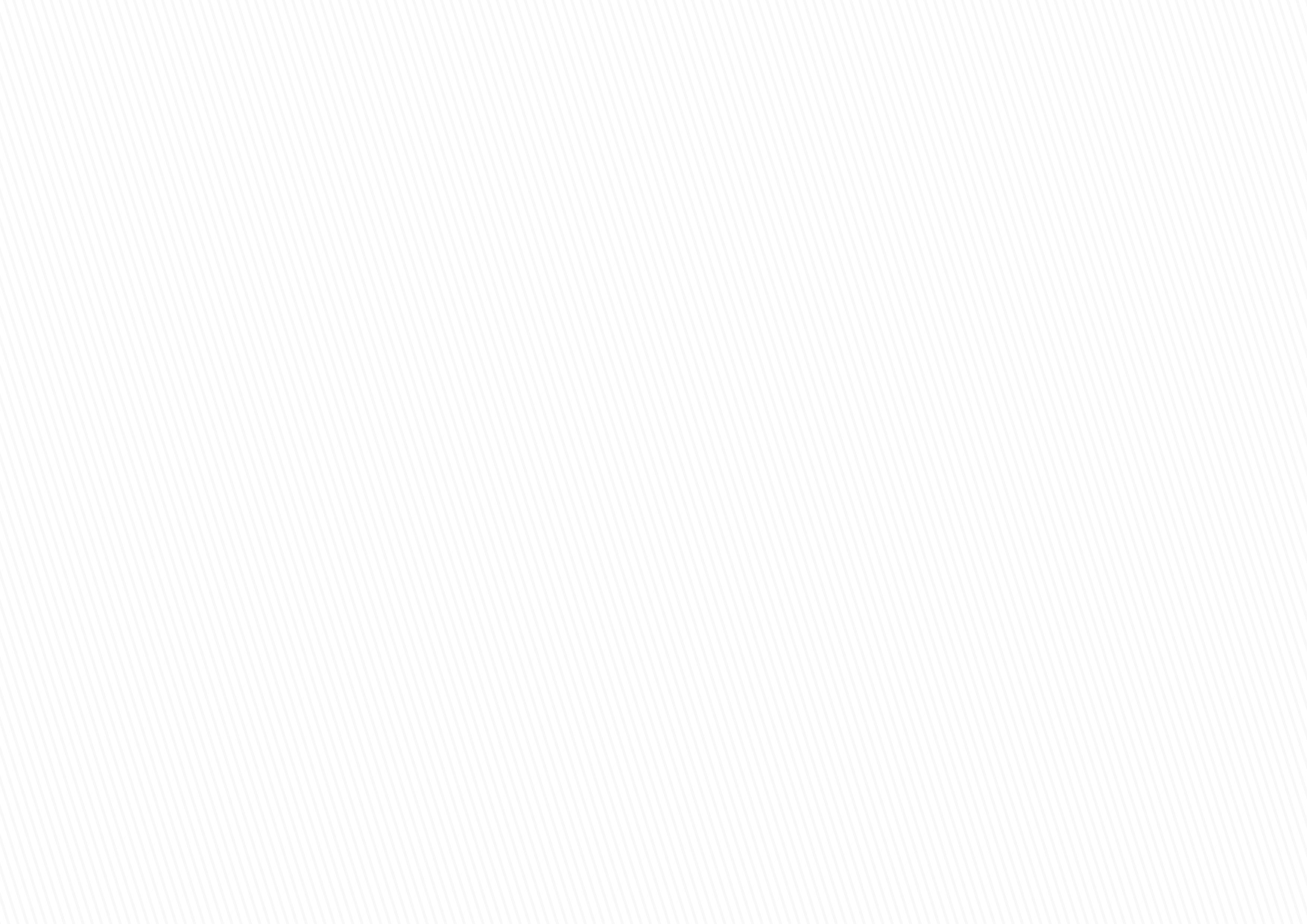 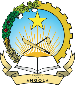 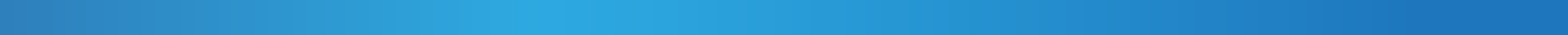 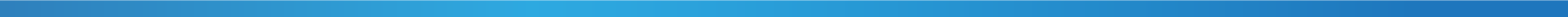 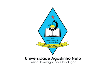 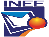 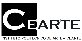 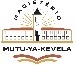 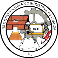 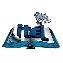 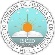 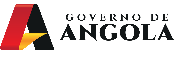 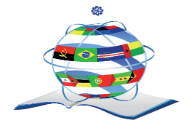 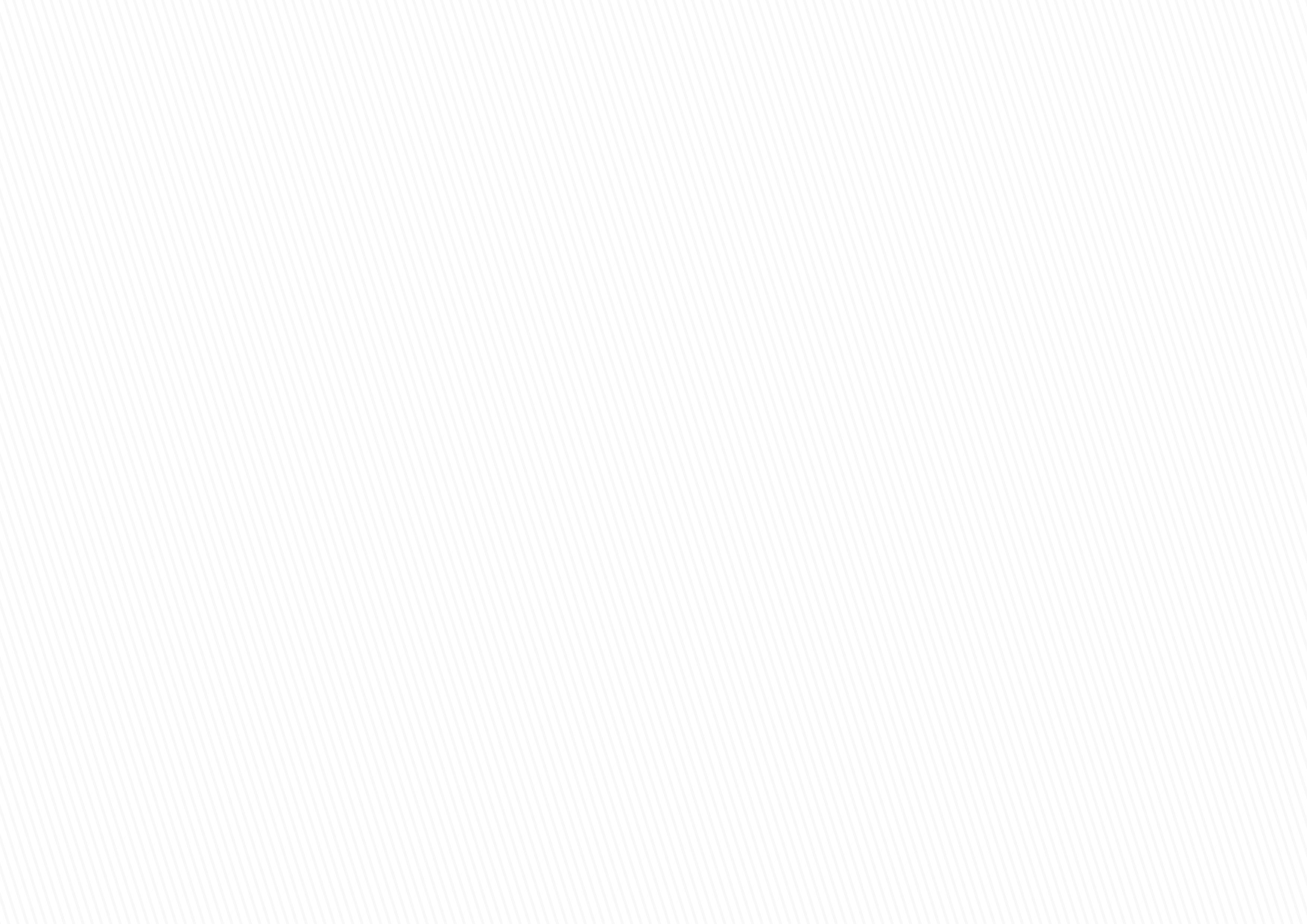 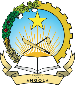 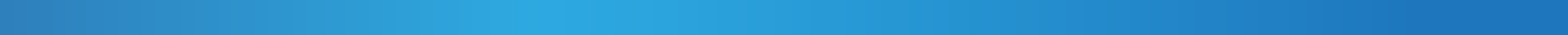 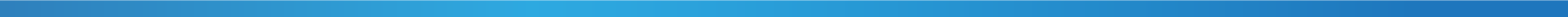 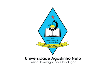 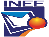 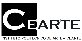 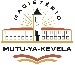 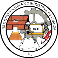 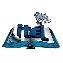 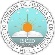 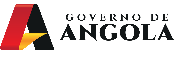 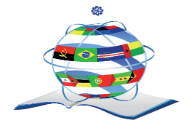 Nome completo:Área de Formação:Instituição que representa: País:Número(s) de telemóvel(eis):Endereço de correio electrónico:Tema:Obs.: Remeter a ficha de inscrição para o seguinte endereço de correio electrónico:semana.dalp@med.gov.ao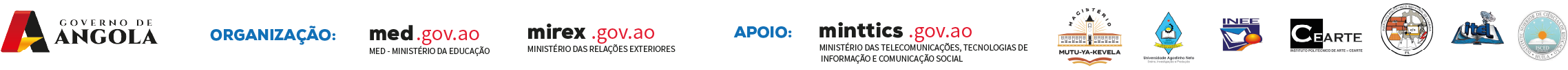 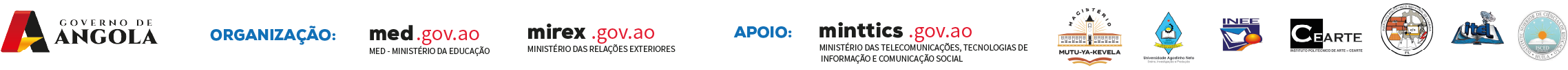 ORGANIZAÇÃO:med .gov.aoMED - MINISTÉRIO DA EDUCAÇÃOmirex .gov.aoMINISTÉRIO DAS RELAÇÕES EXTERIORESAPOIO:minttics .gov.aoMINISTÉRIO DAS TELECOMUNICAÇÕES, TECNOLOGIAS DE INFORMAÇÃO E COMUNICAÇÃO SOCIAL